Pokoloruj obrazki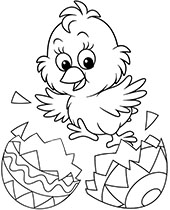 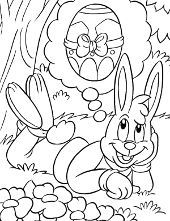 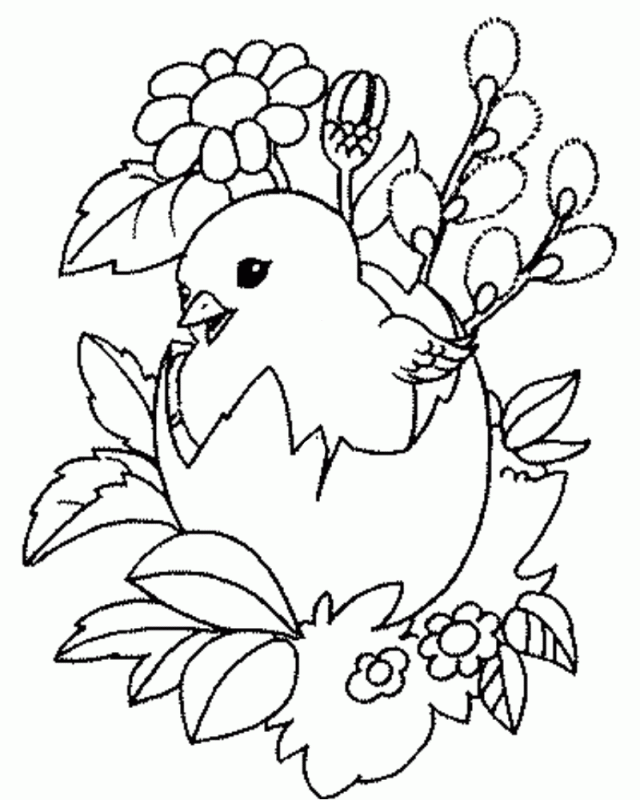 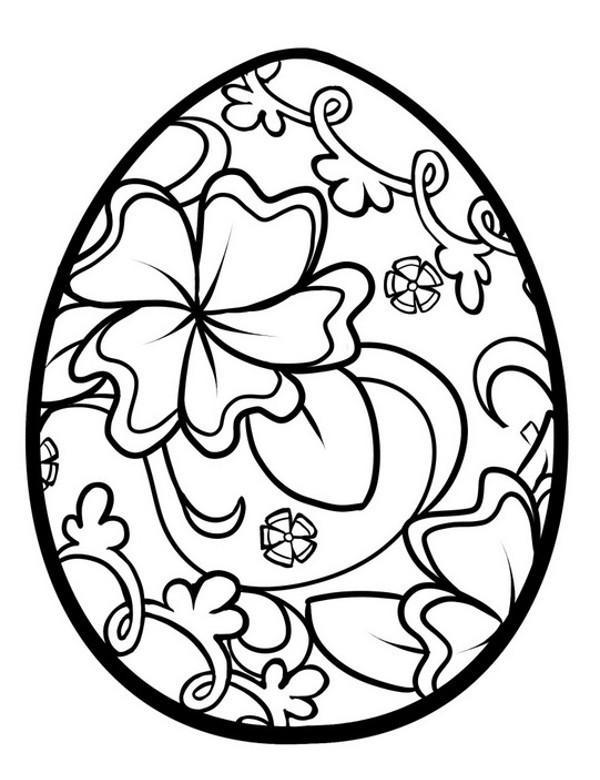 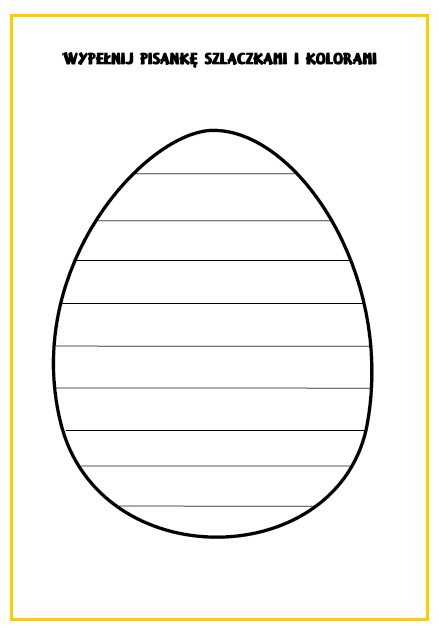 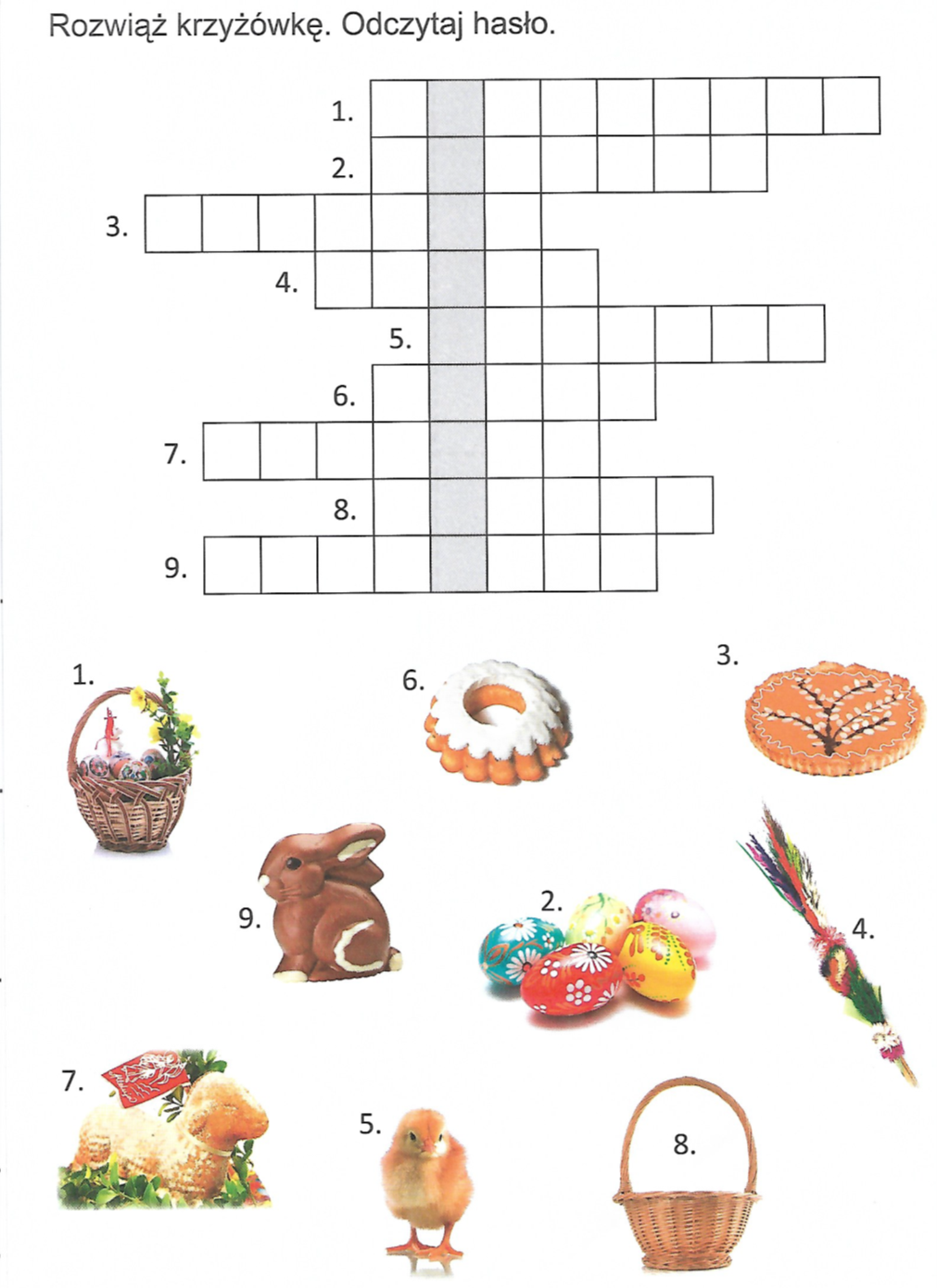 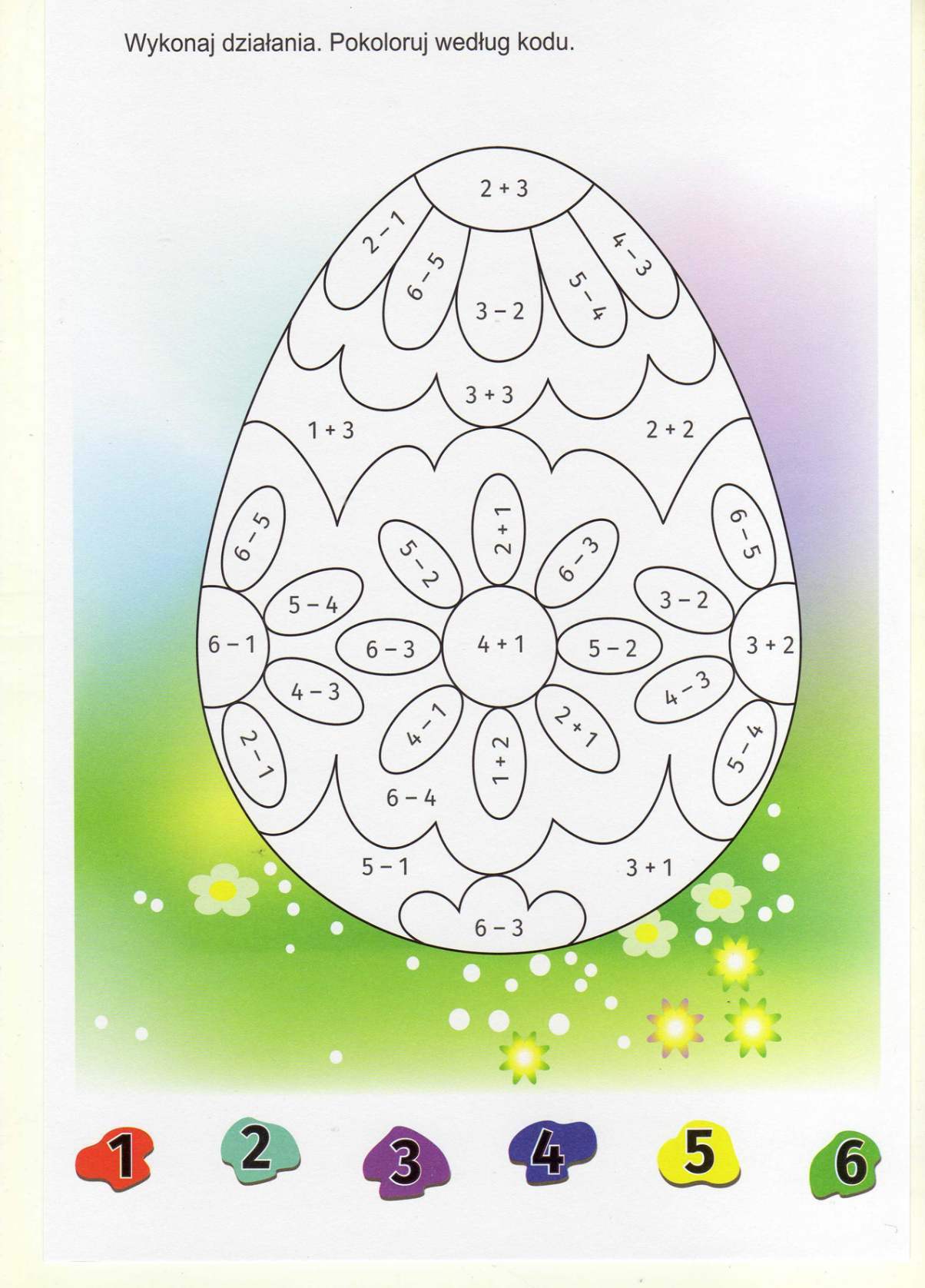 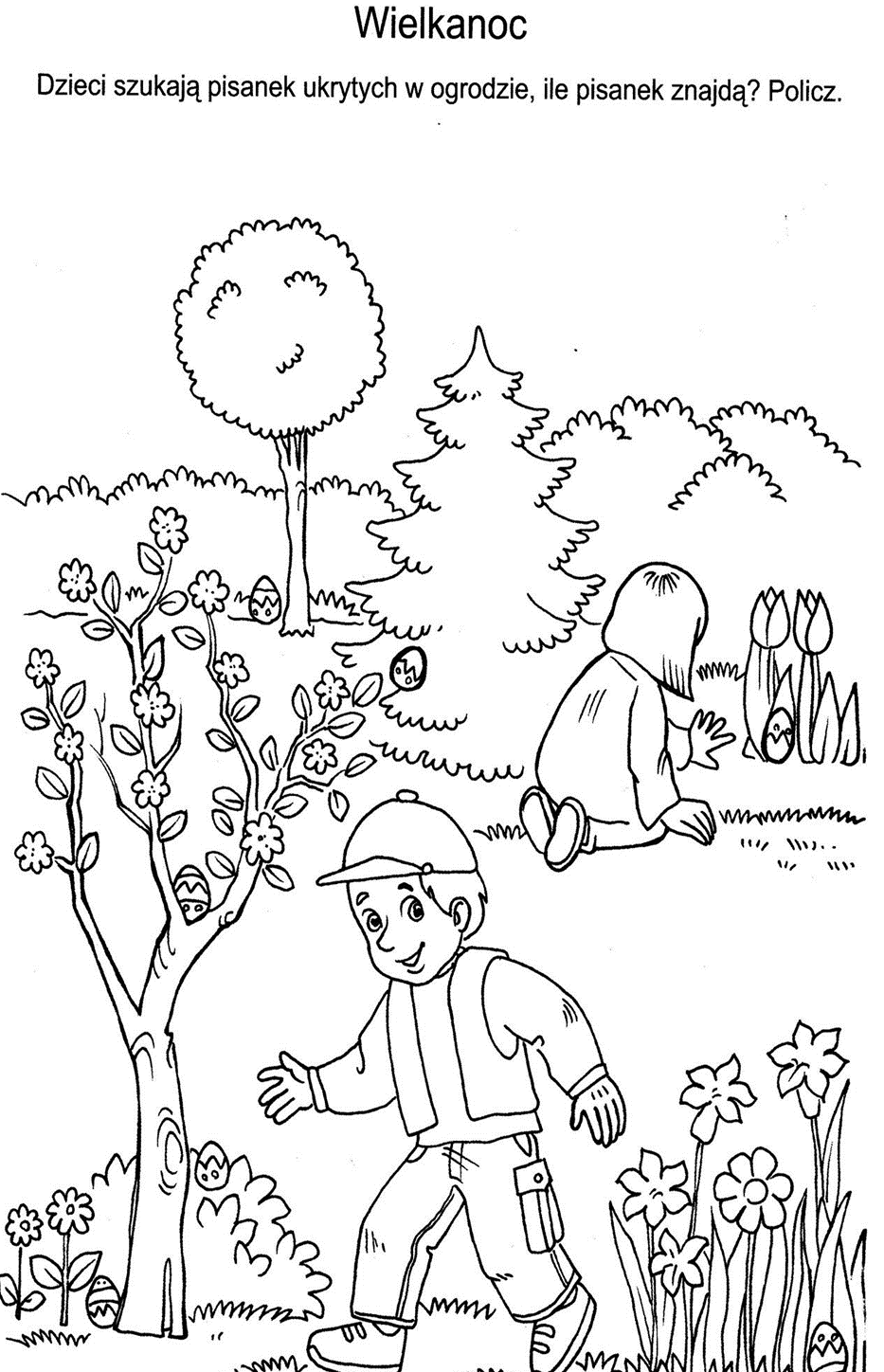 Pokoloruj obrazekRazem z mamą zrób pisanki!Pisanka Hello KittyPrzygotuj:   ugotowane jajko, kwiatek lub kokardkę, klej, czarny i żółty flamasterNa jajku pomaluj oczy , wąsy i nosek. Przyklej kokardkę. I już mamy pisankę.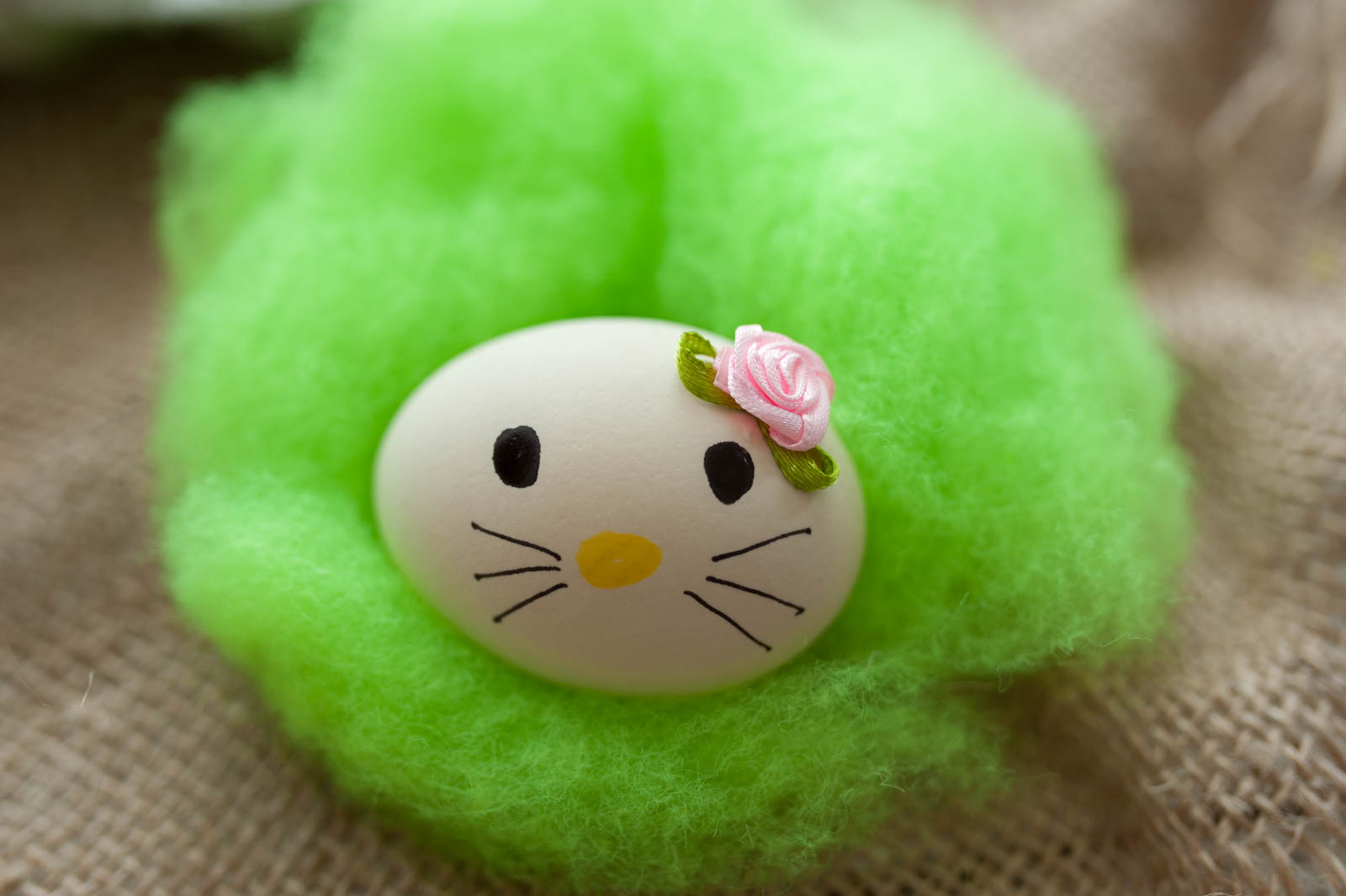 Pisanka ze sznurkaPrzygotuj: ugotowane jajko, klej, kolorowy sznurekPosmaruj połowę jajka klejem. Następnie owiń go sznurkiem. Podobnie zrób z drugą połową jajka. I gotowe!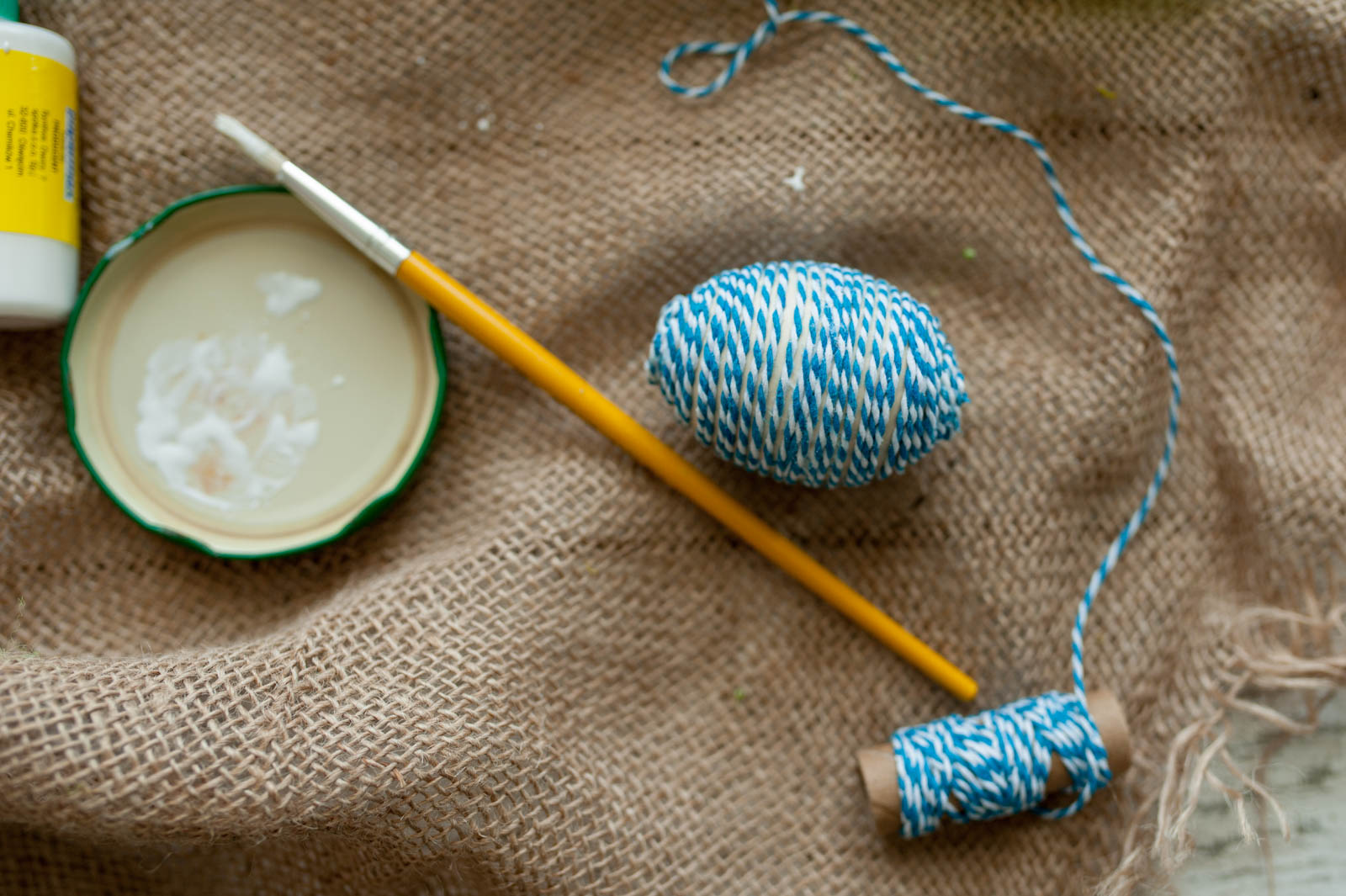 Brokatowa pisanka.Przygotuj : ugotowane jajko, sypki brokat, klej .Całe jajko smarujemy klejem i obsypujemy je brokatem. I jest piękna pisanka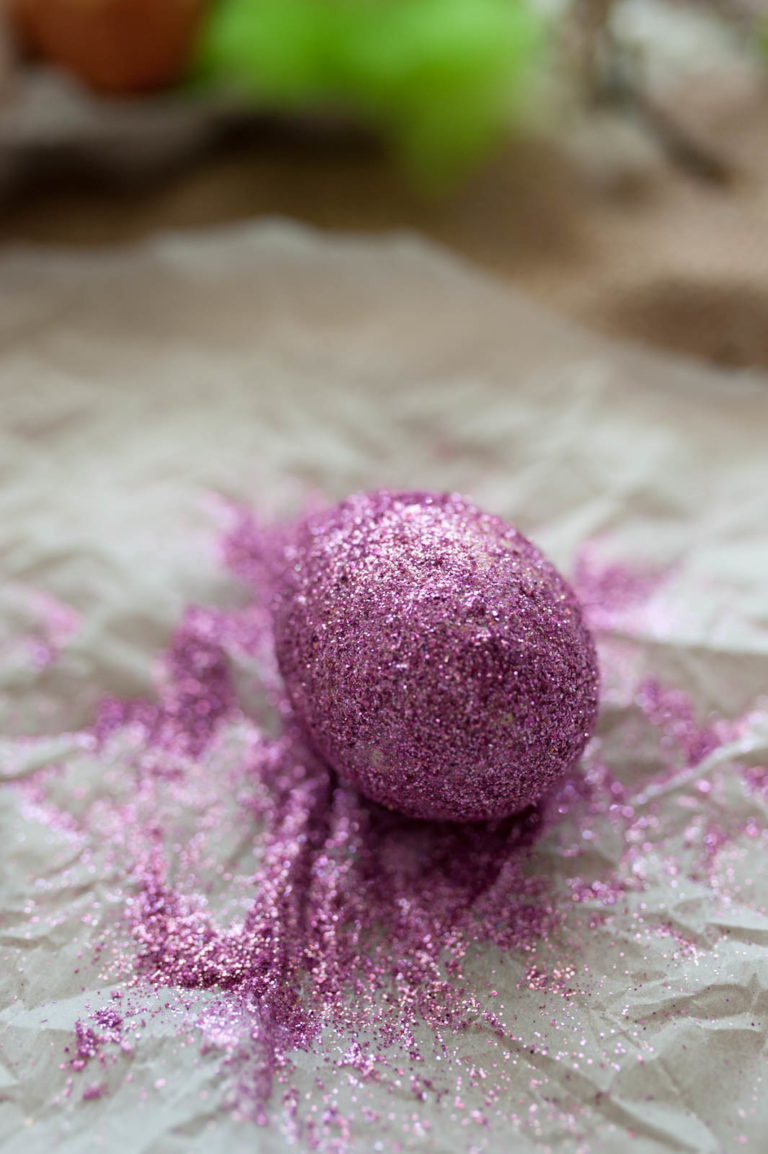 Pisanka z listkamiPrzygotuj: jajko, listki z pietruszki, cebulę, skarpetę z rajstop.Jajko zanurz w wodzie i przyklej listki pietruszki. Włóż jajko do skarpety i zwiąż. Przy pomocy mamy włóż jajko do garnka   wyłożonego cebulą i gotuj 15 min  .                I gotowe!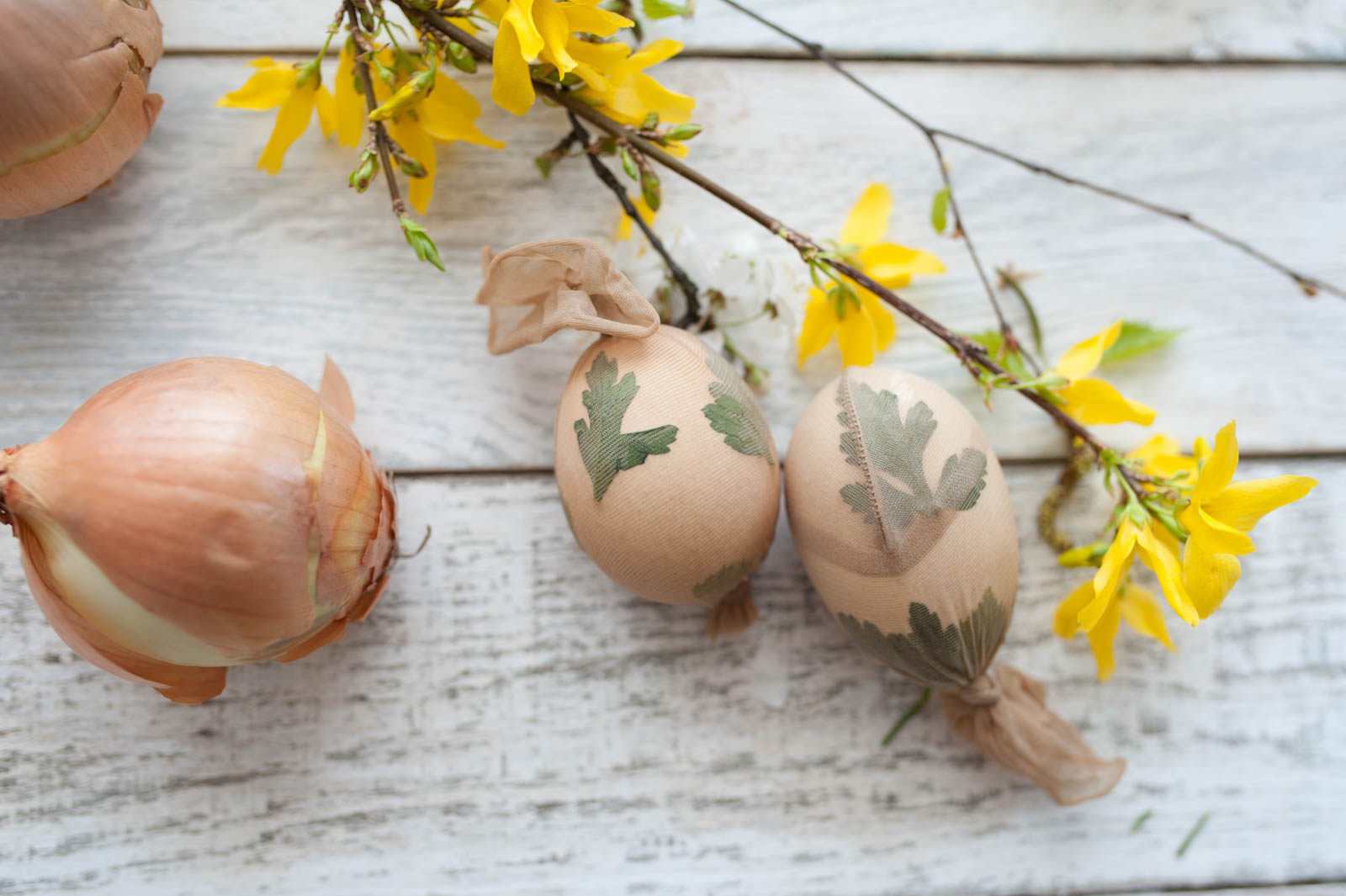 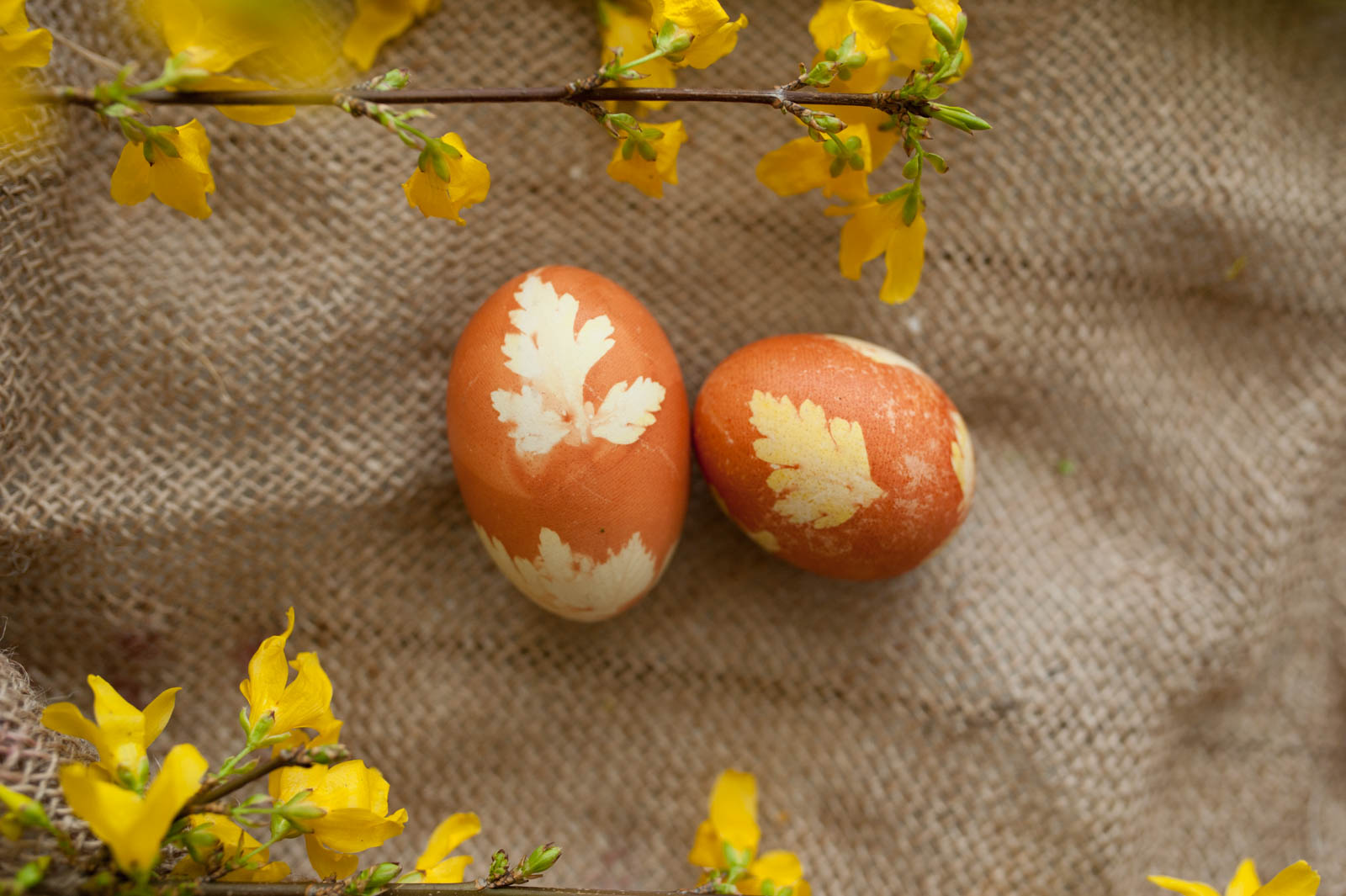 